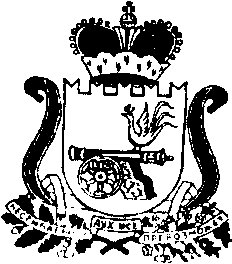 АДМИНИСТРАЦИЯ   МУНИЦИПАЛЬНОГО ОБРАЗОВАНИЯ«КАРДЫМОВСКИЙ РАЙОН» СМОЛЕНСКОЙ ОБЛАСТИПОСТАНОВЛЕНИЕ от 25.09.2019  № 00588   О внесении изменений в приложение №2 к постановлению Администрации муниципального образования «Кардымовский район» Смоленской области от  11.07.2018  №00527 Администрация муниципального образования «Кардымовский район» Смоленской областипостановляет:1. Внести изменения в приложение №2 к постановлению Администрации муниципального образования «Кардымовский район» Смоленской области от 11.07.2018 №00527 «Об утверждении списков граждан, имеющих трех и более детей, претендующих на получение земельного участка в собственность бесплатно для индивидуального жилищного строительства» (в ред. от 27.07.2018 № 00572, от 12.09.2018 № 00677, от 26.09.2018 № 00704, от 14.11.2018 №00834, от 23.11.2018 №00865, от 11.12.2018 №00917, от 22.01.2019 №00024, от 08.02.2019 №00074, от 05.03.2019 №00127, от 25.03.2019 №00182, от 01.08.2019 №00476) (далее - постановление), изложив его в новой  редакции согласно приложению к настоящему постановлению.2. Опубликовать настоящее постановление в районной газете «Знамя труда»-Кардымово» и разместить на официальном сайте Администрации муниципального образования «Кардымовский район» Смоленской области.3. Контроль исполнения настоящего постановления возложить на заместителя Главы муниципального образования «Кардымовский район»  Смоленской области  Д.В. Тарасова.4. Настоящее постановление вступает в силу со дня его подписания.Приложениек постановлению Администрации муниципального образования «Кардымовский район» Смоленской области от 25.09.2019 №00588Приложение № 2к постановлению Администрации муниципального образования «Кардымовский район» Смоленской области от 11.07.2018 №00527СПИСОКграждан, имеющих трех и более детей,  претендующих на получение земельного участка в собственность бесплатно для индивидуального жилищного строительства на территории сельских поселений Кардымовского района Смоленской областиГлава муниципального образования  «Кардымовский район» Смоленской областиП.П. Никитенков№ п/пДата и время принятия заявленияФамилия, имя, отчество1.08.08.2018, 1700Цыплакова Маргарита Игоревна2.18.10.2018, 1430Шамбикова Оксана Васильевна3.01.11.2018, 1200Маслова Оксана Николаевна4.20.11.2018, 1230Байкова Мария Николаевна5.20.11.2018, 1300Серова Юлия Игоревна6.15.01.2019, 1420Потапова Наталья Артыковна7.15.01.2019, 1500Губина Анна Александровна8.02.04.2019, 1000Чичулина Дина Александровна